Koncepce rozvoje školy na období 2021 – 2025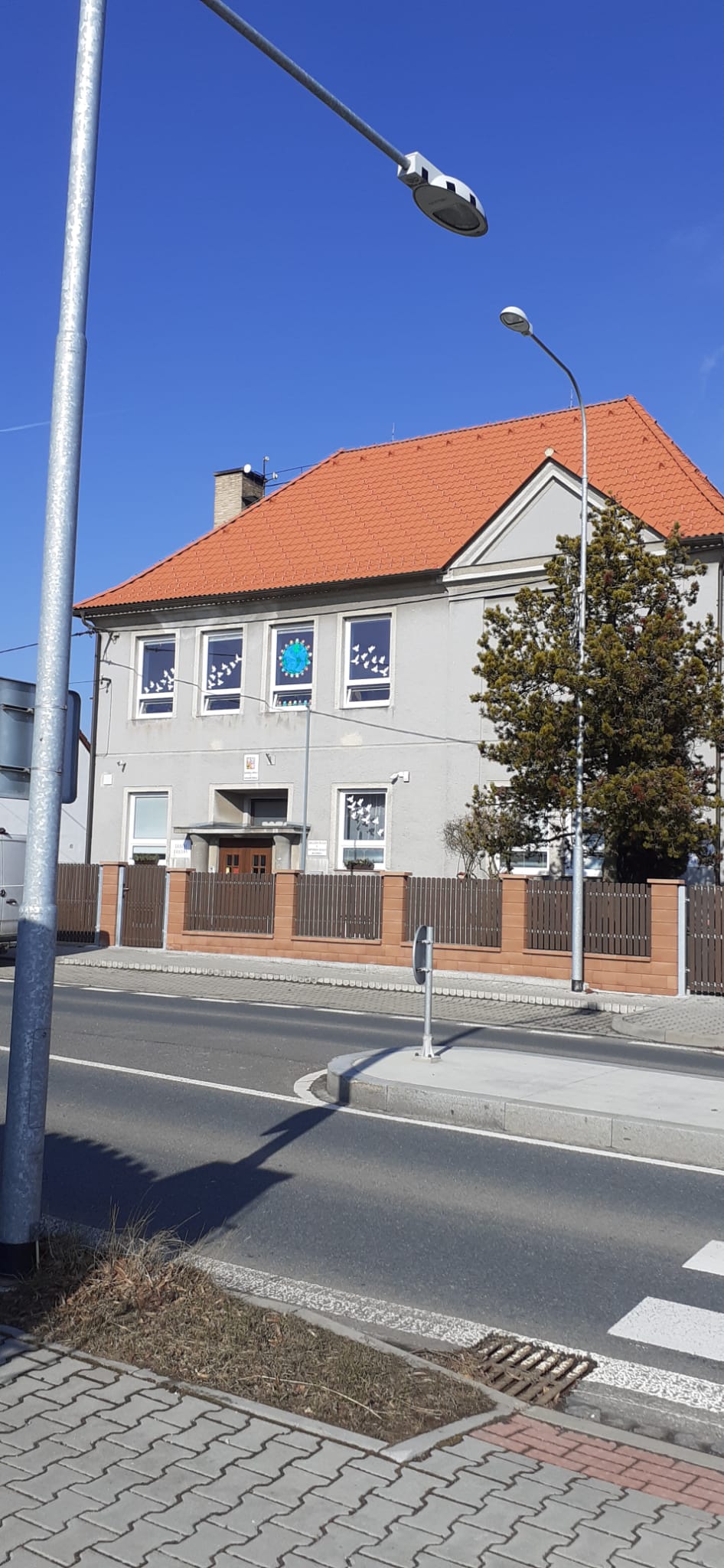 Motto: Základem pro dobrou společnost je zdravě fungující rodina.Základem pro zdravou rodinu je zdravé a šťastné dítě.Bezvěrov dne 30.12.2020                                                                   Skartační znak: A 10Název školy: Základní škola a Mateřská škola Bezvěrov, okres Plzeň-sever, příspěvková organizaceIČ: 60611863RED IZO: 650015428Adresa školy: Bezvěrov 110, 330 41 BezvěrovZřizovatel: OÚ BezvěrovE-mail školy: bezvaskola@seznam.czKontakty: 373317166, 605 478784Vypracovala: Mgr. Hana ŽemličkováVize školyBudování partnerství mezi rodinou a školou. Podpora zdravého životního stylu a ochrany životního prostředí.Obsah:Úvod Charakteristika školy Priority rozvoje a strategie školyOblast řízeníOblast vzdělávacíOblast sociálníOblast pedagogickáOblast materiálně technickáOblast personálníOblast informačních systémů s veřejnostíZávěr1. Úvod Tato koncepce vychází především ze záměru využít všechny silné stránky školy a navázat na její dosavadní úspěchy.Chce-li být škola životaschopná, musí být zaměřena na budoucnost, musí mít své cíle. Cílem této koncepce je nastínit možnosti a další směřování školy v následujícím období 2021 - 2025. Mým cílem je vybudovat konkurenceschopnou školu využívající jak moderní trendy ve školství, tak se navrátit zpět k tradicím. Školu, kde se děti, žáci, rodiče, zřizovatel a zaměstnanci vzájemně respektují a zároveň mají možnost se podílet, spolupracovat na dění ve škole a poskytující vzdělávání v přátelské (rodinné) atmosféře, které bude umožňovat dětem a žákům osvojit si strategie učení, motivovat je pro celoživotní učení a pro dobré uplatnění v životě. 2. Charakteristika školy Základní škola a Mateřská škola Bezvěrov je málotřídní školou s prvním stupněm, kde ročníky 1. – 5. jsou spojené v jedné třídě. Zřizovatelem je obec Bezvěrov. Součástí pracoviště je školní jídelna a školní družina. V základní škole se vyučuje podle školního vzdělávacího programu Tvořivá škola Bezvěrov. Kapacita školy je 30 žáků.V mateřské škole poskytujeme předškolní vzdělávání podle školního vzdělávací programu Cestička dětstvím. Hlavním záměrem je vytvořit dětem prostředí, které v plné míře respektuje vývojová specifika dítěte a navazuje na tradice a zvyky. Kapacita mateřské školy byla navýšena na počet 22 dětí.Školní družina má jedno oddělení, s kapacitou 30 žáků. ŠD se nachází v učebně ZŠ.K zájmovému vzdělávání je využívána prostorná zahrada, víceúčelové obecní hřiště a obecní kinosál.Školní stravování zabezpečuje škola pro děti, žáky a zaměstnance školy. Školní jídelna je umístěna v přízemí budovy školy. Dětem v MŠ je poskytováno celodenní stravování formou přesnídávky, oběda a svačiny.3. Priority rozvoje a strategie školyOblast řízení a správySpolupracovat se zřizovatelem na bezproblémovém chodu školky a školy.Aktualizovat základní dokumenty školy.Vytvářet ve škole pozitivní klima – prostředí spolupráce a důvěry. Využití FKSP, akce pro veřejnost apod.Hledat další finanční prostředky ke zkvalitnění vybavení školy. Projekty- šablony, MAP.Evaluovat a koordinovat činnost, delegovat úkoly zaměstnancům, udržovat funkční informační systém – osobní jednání, porady, komunikace.Zajistit propagaci školy na veřejnosti – web školy, příspěvky do zpravodaje, vývěska, školní akce.Spolupracovat s rodiči a získat je ke spolupráci na výchově dětí. Využívat dny otevřených dveří ve škole, pravidelné třídní schůzky, účasti rodičů na akcích, projektové dny.Udržovat naplněnost tříd, zaměřit se na získávání žáků školy zlepšenou propagací práce školy.Oblast vzděláváníVýuka probíhá podle školního vzdělávacího programu Tvořivá škola Bezvěrov. Vlastní školní vzdělávací program má zpracovány také školní družina a mateřská škola. Hodnocení žáků je realizováno v souladu s vnitřním klasifikačním řádem. Pro žáky se speciálními vzdělávacími potřebami jsou vypracovány individuální vzdělávací plány. V rámci volnočasových aktivit jsou žákům nabízeny zájmové kroužky a akce na doplnění výuky. Zlepšovat vybavení školy pro názornost a efektivitu výuky, aktualizovat učební pomůcky, doplňovat knihovnu, modernizovat vybavení jednotlivých součástí školy.Zdokonalovat řídící činnost, zvyšovat aktivní podíl pracovníků na řízení a zlepšování práce školy.Hodnotit a inovovat strategie a plány pro realizaci ŠVP.Realizovat výuku podle ŠVP a dosahovat klíčových kompetencí ve všech předmětech. Ve spolupráci s rodiči se zaměřit na doplnění nabídky volitelných předmětů na základě zájmů žáků. Provádět kontrolu plnění učebních plánů a dodržování individuálních vzdělávacích plánů. Pokračovat v prohlubování počítačové gramotnosti dětí a zlepšování jejich orientace ve světě informací. Naučit je pracovat s internetem jako se zdrojem informací. Zapojovat počítačovou gramotnost do výuky všech předmětů.  Důraz klást na propojování výuky s praktickými zkušenostmi dětí, využívat metodu projektového vyučování. Zařazovat do výuky exkurze, tematické vycházky a návštěvy různých kulturních akcí. Práci školní družiny zaměřit na činnosti vedoucí k získávání vhodných vědomostí a dovedností. Prostřednictvím hry probouzet u dětí vlastní tvořivost a fantazii, vést děti k aktivnímu odpočinkuPodporovat výchovu ke zdraví (plavecký výcvik, bruslení, školy v přírodě, maximální využití školní zahrady, stravovací návyky – Ovoce do škol, Mléko do škol)I nadále se zapojovat do projektů, zapojit dobrovolné organizace, Policii, Hasiče apod., pořádat exkurze do ekologických center.Prohloubit projekt „Předškolák“ v rámci kterého se předškolní děti seznámí s prostředím školy, poznají paní učitelky a své budoucí spolužáky. Motivovat žáky k aktivní účasti na různých soutěžích (sportovních, výtvarných, recitačních apod.) a oceňovat jejich úspěchy.Zaměřit se na podporu funkčních gramotností u žáků, zejména ve čtenářské, matematické, sociální, přírodovědné, informační gramotnosti a ve schopnosti komunikace v cizích jazycích (AJ).Zajišťovat účinnou individuální péči žákům s výukovými problémy a vývojovými poruchami učení dle doporučení PPP.Sledovat kvalitu práce pedagogických pracovníků a ovlivňovat její růst, uplatňovat ve výuce nové alternativní metody, smysluplně využívat a sledovat DVPP, zaměřovat samostudium pedagogů a vytvářet pro ně podmínky.Průběžně pracovat na inovacích ŠVP a na strategiích jeho rozvoje, na základě zkušeností pracovníků a požadavků rodičů, v závislosti na skladbě žáků, identifikovat a vyhodnocovat silné a slabé stránky školy.V rámci prevence se zaměřit na prevenci rizikového chování dětí a žáků, šikanu apod.Oblast materiálně technickáVyučování probíhá v dvou třídách s interaktivními tabulemi. K dispozici máme počítačovou učebna zřízené v jedné ze tříd. V budově školy je možné využít připojení k internetu. Učitelé mají k dispozici sborovnu vybavenou kopírkou, počítačem s přístupem na internet, v každé učebně je k dispozici počítač. V MŠ mají učitelé k dispozici počítač, interaktivní tabuli, dotykovou TV, kopírku. Škola je dobře vybavena didaktickou technikou a didaktickými pomůckami. Pohybové aktivity žáků probíhají v budově obecního úřadě, na venkovním obecním sportovišti a v areálu školy. Škola je financována především ze státního rozpočtu a z příspěvků zřizovatele. Efektivně hospodařit se svěřenými prostředky a pečovat o svěřený majetek. Investovat do zachování dobrého technického stavu. Finanční prostředky získávat  zapojováním školy do projektů a grantů. Zajišťovat bezpečné prostředí pro vzdělávání a zdravý sociální, psychický i fyzický vývoj všech účastníků vzděláváníIniciovat jednání o spolupráci a možné podpoře školy ze strany firem působících v okolí Bezvěrova. Dle finančních možností pořizovat nové výukové programy a učební pomůcky.Ve spolupráci se zřizovatelem podporovat realizaci výstavby tělocvičny, rozšířit malé prostory v mateřské škole např. přestavby půdních prostor, přístavby apod. Udržovat ICT vybavenost.Oblast personálníPedagogický sbor tvoří 3 učitelky základní školy a 1 asistentka pedagoga, 3 vychovatelky školní družiny a 2 učitelky mateřské školky.Usilovat o zlepšení podmínek práce školy z personálního hlediska, vytvářet podmínky pro stabilizaci kvalifikovaného pedagogického sboru, vytvořit promyšlený systém zastupitelnosti. V rámci dalšího vzdělávání zabezpečit odborný růst pedagogických pracovníků, důraz klást zejména na vzdělávání v takových oblastech, které bezprostředně souvisejí s novým obsahem a formami práce při realizaci školního vzdělávacího programu. Při zajišťování kurzů a seminářů zvát odborníky do školy. V souladu s platnými právními předpisy zabezpečit správnost postupu při nástupu nového pracovníka, ale i při ukončení pracovního poměru, zabezpečit odborné vedení personální dokumentace a problematiky práce a mezd. Umožnit studentům PF v Plzni vykonávat pedagogickou praxi. Hospitacemi ověřovat, zda učitelé využívají moderní vyučovací metody a různé formy práce. Promyšleně a rovnoměrně delegovat jednotlivé úkoly na zaměstnance, podněcovat jejich rozvoj.Finančně hodnotit profesionalitu přístupu zaměstnanců k plnění pracovních povinností, vzájemná spolupráce pedagogů.Oblast informačních systémů a kontaktů s veřejnostíKomunikovat s rodiči pro dosažení vyšší otevřenosti školy a maximální využití potenciálu rodičů pro chod školy.Nadále využívat školní informační systém – kavárny (třídní schůzky), individuální pohovory, Dny otevřených dveří, informační tabule, webové stránky školy.Zajistit kvalitní a pestrou informovanost o vzdělávací nabídce školy, pořádat akce pro veřejnost ve spolupráci se zřizovatelem, pedagogy, rodiči a žáky.Aktualizovat internetové stránky školy.7. Závěr Při naplňování hlavních cílů školy a školního vzdělávacího programu považuji za velmi důležité vytvořit pozitivní klima ve škole - především vyvážený a zároveň všemi stranami respektovaný vztah mezi učitelem, žákem a rodinou. Chci dosáhnout takového stavu, aby se žákovi od učitele dostalo pozitivní odezvy a ocenění za to, co se mu povede i za to, o co se snaží. Aby učitelem byla osoba, která si žáka váží a uznává ho. Náměty pro svou práci budu hledat v každodenní činnosti školy, konzultacích nejen s rodiči, ale i s žáky a v dalším vzdělávání, tak aby byli spokojeni nejen rodiče, ale i zřizovatel. Pro děti v mateřské škole a žáky mladšího školního věku je důležité podnětné prostředí rodinného typu, prostředí důvěry a spolupráce. 